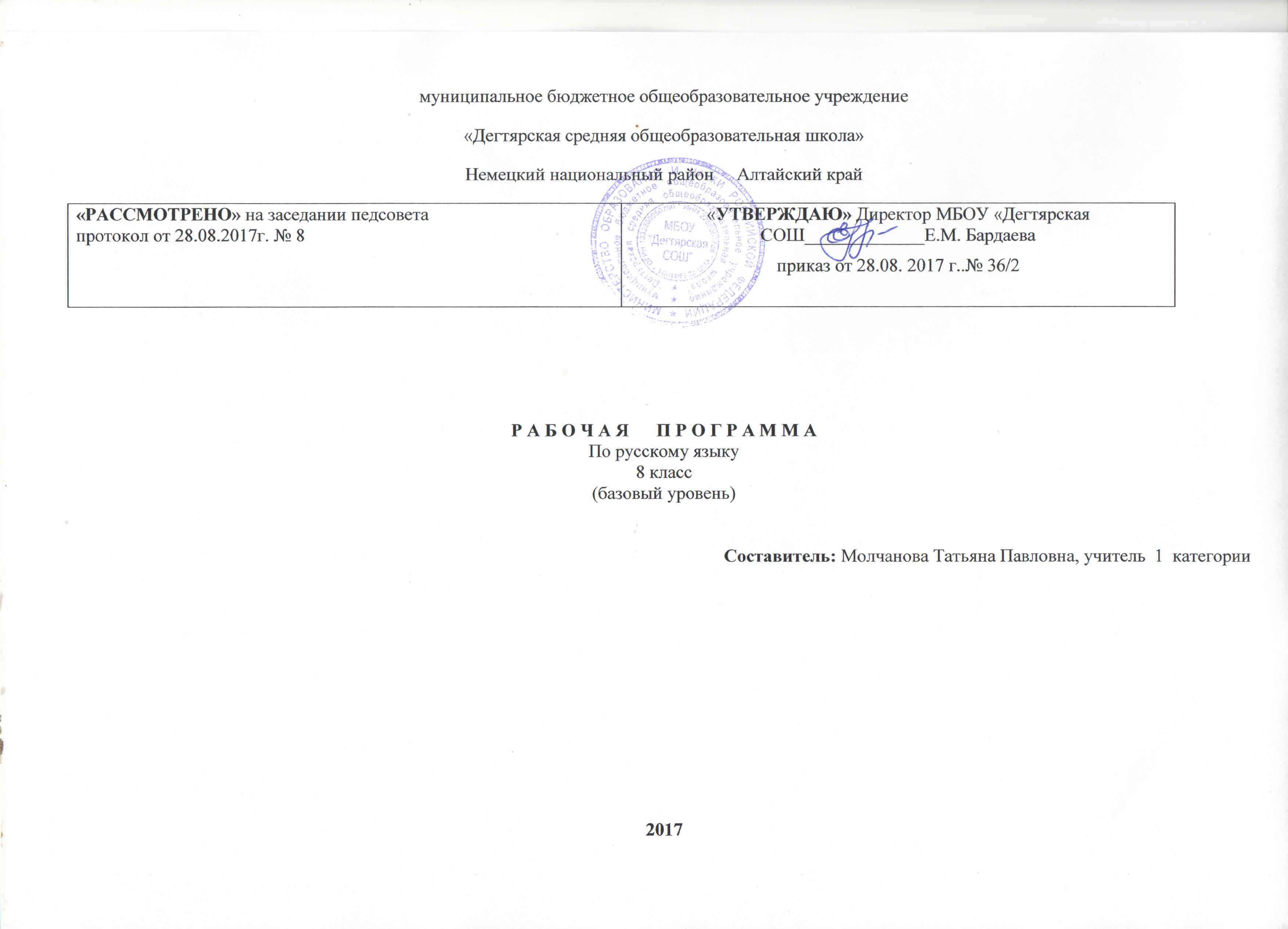 Пояснительная запискаДанная рабочая программа по русскому языку для 8 класса соответствует требованиям федерального компонента государственного стандарта общего образования на базовом уровне и разработана на основе:Основной образовательной программы основного общего образования МБОУ «Дегтярская СОШ»Учебного плана на 2017-2018 учебный год МБОУ «Дегтярская СОШ», на основании которого выделено 102 часа в неделю. Программа по русскому языку. 5-9 классы. Авторы программы М.М. Разумовская, В.И. Капинос, С.И. Львова, Г.А. Богданова, В.В. Львов - М.: Дрофа, 2001 Структура программы соответствует основным требованиям положения МБОУ «Дегтярская СОШ» о рабочей программе .Статус документа        Настоящая программа по русскому языку для 8 класса создана на основе федерального компонента государственного стандарта основного общего образования. Программа детализирует и раскрывает содержание стандарта, определяет общую стратегию обучения, воспитания и развития учащихся средствами учебного предмета в соответствии с целями изучения русского языка, которые определены стандартом. Программа предполагает на изучение предмета – 3 часа в неделю, 102 часа в год, из них на развитие речи - 17 часов.Место предмета в  учебном планеФедеральный базисный учебный план для образовательных учреждений Российской Федерации предусматривает обязательное изучение русского (родного) языка в 8 классе – 3 часов в неделю, 102 часа в год. Срок реализации данной программы- 1 год, на текущий  учебный годВ связи с тем, что уроки могут выпадать на праздничные дни по календарю, в тематическом планировании может быть произведена корректировка часов. Состав УМК:1.Русский язык. Программа для общеобразовательных учреждений. Русский язык. Программа по русскому языку. 5-9 классы. Авторы программы М.М. Разумовская, В.И. Капинос, С.И. Львова, Г.А. Богданова, В.В. Львов - М.: Дрофа, 2001, с. 139-1462. Русский язык .8 класс. Учебник для общеобразовательных учреждений под редакцией М.М. Разумовской, П.А. Леканта. Издание шестнадцатое, стереотипное. Москва. Дрофа 2011.
3.Русский язык Методические рекомендации.  8класс. М.М. Разумовская. – М., 2015
4. Русский язык: Поурочные планы по учебнику «Русский язык».Под ред. Разумовской М.М., Леканта П.5. Тихонова В. В., Шаповалова Т. Е. Русский язык: Тесты 8- 9 классы. 4-е изд., стереотип. М.: Дрофа Планируемые предметные результаты.В результате изучения русского языка в 8 классе ученик должен знать/пониматьосновные нормы русского литературного языка;словосочетания и предложения как основные единицы синтаксиса;грамматическую (предикативную) основу предложения, предложения простые и сложные, главные и второстепенные члены предложения и способы их выражения;односоставные предложения (определённо-личные, неопределённо-личные, безличные, назывные);признаки распространённых и нераспространённых предложений, полных т неполных;осложнённые предложения (предложения с однородными членами, с вводными словами, с обращениями, с обособленными членами);уметьопознавать единицы синтаксиса;проводить анализ словосочетаний предложений;объяснять с помощью словаря значение слов с национально-культурным компонентом;читать тексты разных стилей и жанров; владеть разными видами чтения (изучающее, ознакомительное, просмотровое); извлекать информацию из различных источников, включая средства массовой информации; свободно пользоваться лингвистическими словарями, справочной литературой; создавать тексты различных стилей и жанров (отзыв, аннотация, реферат, выступление, письмо, расписка, заявление); воспроизводить текст с заданной степенью свернутости (план, пересказ, изложение, конспект);свободно, правильно излагать свои мысли в устной и письменной форме, соблюдать нормы построения текста (логичность, последовательность, связность, соответствие теме и др.); адекватно выражать свое отношение к фактам и явлениям окружающей действительности, к прочитанному, услышанному, увиденному;соблюдать в практике речевого общения основные произносительные, лексические, грамматические нормы современного русского литературного языка;соблюдать в практике письма основные правила орфографии и пунктуации;осуществлять речевой самоконтроль; оценивать свою речь с точки зрения её правильности, находить грамматические и речевые ошибки, недочеты, исправлять их; совершенствовать и редактировать собственные тексты;адекватно понимать информацию устного и письменного сообщения (цель, тему текста, основную, дополнительную, явную и скрытую информацию); осуществлять выбор и организацию языковых средств в соответствии с темой, целями, сферой и ситуацией общения; владеть различными видами монолога (повествование, описание, рассуждение) и диалога (побуждение к действию, обмен мнениями, установление и регулирование межличностных отношений);использовать приобретенные знания и умения в практической деятельности и повседневной жизни для:осознания роли родного языка в развитии интеллектуальных и творческих способностей личности; значения родного языка в жизни человека и общества;развития речевой культуры, бережного и сознательного отношения к родному языку, сохранения чистоты русского языка как явления культуры;удовлетворения коммуникативных потребностей в учебных, бытовых, социально-культурных ситуациях общения;увеличения словарного запаса; расширения круга используемых грамматических средств; развития способности к самооценке на основе наблюдения за собственной речью; использования родного языка как средства получения знаний по другим учебным предметам.Требования к знаниям, умениям и навыкам обучающихся по русскому языку за курс 8 класса Учащиеся должны знать определения основных изученных в 8 классе языковых явлений, речеведческих понятий, пунктуационных правил, обосновывать свои ответы, приводя нужные примеры.К концу 8 класса учащиеся должны овладеть следующими умениями и навыками:  - производить синтаксический разбор словосочетаний, простых двусоставных и односоставных  предложений, предложений с прямой речью;- составлять простые двусоставные и односоставные предложения, осложненные  однородными  и обособленными членами,  вводными словами (предложениями), обращениями;- пользоваться синтаксическими синонимами в соответствии с содержанием  и стилем речи;- соблюдать нормы литературного языка в пределах изученного материала.       По пунктуации.  Находить в предложении смысловые отрезки, которые необходимо выделять знаками препинания, обосновывать выбор знаков препинания и расставлять их в предложениях в соответствии с изученными правилами.           Ставить знаки препинания в простых предложениях с однородными членами, при обособленных второстепенных и уточняющих членах предложения, в предложениях с прямой и косвенной речью, при цитировании, при обращениях, междометиях,  вводных словах и предложениях.  Ставить тире в нужных случаях между подлежащим и сказуемыми.       По орфографии.  Находить в словах изученные орфограммы, обосновывать их выбор, правильно писать слова с изученными орфограммами.  Правильно писать изученные в 8 классе слова с непроверяемыми орфограммами.По связной речи.  Определять тип и стиль текста.  Подробно  и выборочно  излагать                                                                                                                                                                                                                                                                                                                                                                                                                                                                                                                                                                                                                                                                                                                                                                                                                                                                                                                                                                                                                                                                                                                                                                                                                                                                                                                                                                                                                                                                                                                                                                                                                                                                                                                                                                                                                                 повествовательные тексты с элементами описания местности, памятников.  Писать сочинения  описания (сравнительная характеристика знакомых лиц; описание местности, памятника культуры или истории), сочинения – рассуждения на морально-этические темы.  Совершенствовать изложения и сочинение в соответствии с темой, основной мыслью и стилем, находить и исправлять различные языковые ошибки.  Уметь просто и в то же время выразительно выступать перед слушателями по общественно важным вопросам.   Основное содержание программы 8 класса:Речь (17ч)Русский язык в семье славянских языков. Систематизация сведений о тексте, стилях и типах речи; расширение представления о языковых средствах, характерных для различных стилей речи особенности строения устных и письменных публицистических высказываний. Композиционные формы. Деловые бумаги.Основные умения:  Находить репортажи и портретные очерки, определять их тему и основную мысль; находить характерные для публицистического стиля языковые и речевые средства воздействия на читателя. Пересказывать тексты художественного и публицистического стиля. Вести репортаж на заданную тему. Писать автобиографию. Повышать выразительность речи, добиваться полного соответствия содержания и языковых средств коммуникативной задаче речи.Синтаксис и пунктуацияСловосочетание и предложение (5ч)Понятие о словосочетании. Строение словосочетания. Способы связи слов в словосочетании. Значение словосочетания. Понятие о предложении. Отличие предложения от словосочетания. Виды предложений по цели высказывания. Прямой и обратный порядок слов. Логическое ударение.Построение словосочетаний с разными видами связи. Интонация побудительных и восклицательных предложений. Риторический вопрос, вопросно-ответная форма изложения как стилистические приемы, повышающие выразительность речи.Синтаксис простого предложенияДвусоставное предложение. Главные и второстепенные члены предложения(12 ч) Подлежащее и сказуемое как главные члены предложения. Способы выражения подлежащего. Простое и составное сказуемое. Постановка тире между подлежащим и сказуемым. Второстепенные члены предложения. Определения согласованные и несогласованные. Виды обстоятельств. Сравнительный оборот.Согласование сказуемого с подлежащим, выраженным словосочетанием и сложносокращенными словами. Синонимика составных сказуемых. Обстоятельства времени как средства связи предложений в повествовательных текстах. Обстоятельства места как средство связи предложений в описательных и повествовательных текстах. Стилистическая роль сравнительных оборотов.Односоставные предложения(8 ч)Односоставные предложения с главным членом в форме подлежащего и в форме сказуемого. Предложения односоставные и двусоставные как синтаксические синонимы. Употребление в описании назывных предложений для обозначения времени и места. Использование личных и безличных предложений как синтаксических синонимов.Неполные предложения(2 ч)Понятие о неполных предложениях. Употребление неполных предложений в разговорной и в книжной речи.Предложения с однородными членами(12ч)Однородные члены предложения; их признаки. Однородные и неоднородные определения. Предложения с несколькими рядами однородных членов. Запятая между однородными членами. Обобщающие слова при однородных членах. Правильное построение предложений с составными союзами. Синонимика рядов однородных членов с различными союзами и без союзов. Использование разных типов сочетания однородных членов. Интонация предложений с обобщающими словами при однородных членах.Предложения с обращениями, вводными словами, междометиями. Обращение нераспространенное и распространенное, знаки препинания при обращениях. Вводные слова и предложения. Знаки препинания при вводных словах, словосочетаниях и предложениях. Междометие. Знаки препинания в предложениях с междометиями. Использование обращений в разных стилях речи как средство характеристики адресата и передачи авторского отношения к нему. Интонация при обращении. Синонимика вводных слов. Использование вводных слов как средство связи предложений в тексте.Предложения с обособленными членами(17ч)Понятие обособления. Обособление определений, приложений, дополнений, обстоятельств. Уточняющие члены предложения. Правильное построение предложений с обособленными членами. Стилистическая роль обособленных и необособленных членов предложения. Деепричастные обороты как средство связи предложений в тексте. Интонация предложений с обособленными и уточняющими членами.Прямая и косвенная речь (6ч)Способы передачи чужой речи: прямая и косвенная речь. Строение предложений с прямой речью. Знаки препинания при прямой речи. Цитата как способ передачи чужой речи. Выделение цитаты знаками препинания. Диалог. Интонационное выделение слов автора. Замена прямой речи косвенной.Резервные часы(6 ч)Всего часов – 102, из них на развитие речи – 17Учебно-тематический план        Формы обучения:Урок изучения нового материала, урок закрепления знаний, умений и навыков, комбинированный урок, урок-беседа, повторительно-обобщающий урок,  урок - путешествие, урок-игра, урок- исследование,  урок-практикум, урок проблемного обучения, урок развития речи.         Методы и приёмы  обучения:- обобщающая беседа по изученному материалу;- индивидуальный устный опрос;- фронтальный опрос;- опрос с помощью перфокарт;- выборочная проверка упражнения;- взаимопроверка;- самоконтроль (по словарям, справочным пособиям);- различные виды разбора (фонетический, лексический, словообразовательный, морфологический,   синтаксический, лингвистический, речеведческий);- виды работ, связанные с анализом текста, с его переработкой (целенаправленные выписки,    составление плана, тезисов, конспекта);- составление учащимися авторского текста в различных жанрах (подготовка рефератов, доклада,   написание анализа, рецензии, творческих работ в жанре эссе, рассказа, подготовка устных сообщений) - наблюдение за речью окружающих, сбор соответствующего речевого материала с последующим   его использованием по заданию учителя;- изложения на основе текстов типа описания, повествование, рассуждения;- написание сочинений;- письмо под диктовку;- комментирование орфограмм и пунктограмм;- групповая работа;- коллективная работа;- индивидуально - парная работа.     Виды деятельности учащихся на уроке- оценивание устных и письменных высказываний/текстов с точки зрения языкового  оформления, уместности, эффективности достижения поставленных   коммуникативных задач;- взаиморецензирование;- анализ языковых единиц с точки зрения правильности, точности и уместности   их употребления; - разные виды разбора (фонетический, лексический, словообразовательный,   морфологический, синтаксический, лингвистический, лексико-фразеологический,   речеведческий);- лингвистический анализ языковых явлений и  текстов различных функциональных стилей и разновидностей языка;- разные виды чтения в зависимости от коммуникативной задачи и характера текста:  просмотровое, ознакомительное, изучающее, ознакомительно-изучающее,   ознакомительно-реферативное и другие;- аудирование (понимание коммуникативных целей и мотивов говорящего; понимание   на слух информации текста, установление смысловых частей текста, определение их   связей);- информационная переработка устного и письменного текста:- составление плана текста; - пересказ текста по плану; - пересказ текста с использованием цитат; - переложение текста;  - продолжение текста; - составление тезисов; -  редактирование;  - участие в диалогах различных видов;- создание текстов разных функционально-смысловых типов, стилей и жанров; - составление опорных схем и таблиц;- ведение индивидуальных словарей, работа с различными видами словарей;- конспектирование.- реферирование;- рецензирование;- аннотирование и т.д.- создание  устных высказываний  различных типов и жанров в учебно-научной,    социально-культурной и деловой сферах общения, с учётом основных орфоэпических,    лексических, грамматических норм современного русского литературного языка,   применяемых в практике речевого общения;- участие в дискуссии;- создание письменных текстов делового, научного и публицистического стилей с учётом   орфографических и пунктуационных норм современного русского литературного   языка;- составление орфографических и пунктуационных упражнений самими учащимися;- работа с различными информационными источниками: учебно-научными текстами,  справочной литературой, средствами массовой информации  (в том числе   представленных в электронном виде), конспектирование, компьютерные диски и   программы,  ресурсы Интернета.КАЛЕНДАРО-ТЕМАТИЧЕСКОЕ ПЛАНИРОВАНИЕ. 8 КЛАССЛист корректировки рабочей программыСочиненияСочиненияИзложенияИзложенияКонтрольные работыКонтрольные работыАудиторныеДомашниеПодробныеСжатыеДиктанты62222Диктанты6№ п/п Наименование разделов Всего часов № п/п Наименование разделов Всего часов 1 О языке12Речь173Трудные случаи правописания54Словосочетание и предложение56Двусоставное предложение. Главные и второстепенные члены предложения127Односоставные предложение88Неполные предложения29Предложения с однородными членами1210Предложения с обращениями, вводными словами1111Предложения с обособленными членами1712Прямая и косвенная речь613Резервные часы6Итого102№ урокаТема урокаКол-во часовдата1Вводный урок о русском языке. Русский язык в семье славянских  народов. - 1 ч1	4.092Трудные случаи правописания на основе изученного - 5 чПовторение  орфографии и морфологии: написание н-нн в суффиксах15.093Слитное – раздельное написание не с разными частями речи.17.094Слитное – раздельное написание не с местоимениями и наречиями111.095Контрольный диктант№1 по теме “Трудные случаи правописание на основе изученного” с грамматическим заданием.112.096Работа над ошибками114.097Язык. Правописание. Культура речи. Синтаксис и Пунктуация.Словосочетание и предложение – 5 чПонятие о синтаксисе и пунктуации.  Словосочетание118.098Виды связи в словосочетании. 119.099Основные виды словосочетаний.121.0910Основные виды словосочетаний.125.0911Употребление словосочетаний в речи.126.0912Синтаксис простого предложения. Двухсоставные предложения.Главные и второстепенные члены предложения – 12 ч +3 чПредложение.128.0913Основные виды простого предложения. .Двусоставные и односоставные предложения.12.1014Главные члены  предложения. Подлежащее и способы его выражения. Синтаксический разбор предложения.13.1015Р/Р Контрольное изложение с элементами сочинения.15.1016Р/Р Контрольное изложение с элементами сочинения.19.1017Способы выражения сказуемого.110.1018Тире между подлежащим и сказуемым.112.1019Тире между подлежащим и сказуемым.116.1020Р/Р Повторение. Типы речи. Способы и средства связи предложений в тексте.117.1021Определения Приложения.119.1022Дополнение.123.1023Контрольный диктант№2 с грамматическим заданием.124.1024Работа над ошибками126.1025Обстоятельство17.1126Обстоятельство19.1127Односоставные предложения – 8 ч + 4 ч Р/р Репортаж как жанр публицистики. 113.1128Р/р Репортаж как жанр публицистики. 114.1129Виды  односоставных предложений. Определенно-личные предложения.116.1130Р/Р Контрольное  изложение с элементами сочинения.120.1131Р/Р Контрольное изложение с элементами сочинения.121.1132Неопределенно-личные предложения.123.1133Неопределенно-личные предложения.127.1134Обобщенно-личные предложения. 129.1135Обобщенно-личные предложения. 130.1136Безличные предложения.14.1237Безличные предложения.15.1238Назывные предложения.17.1239Неполные предложения – 2 чОсобенности строения полных и неполных предложений.111.1240Обобщающий урок по теме «Односоставные предложения»112.1241Предложения с однородными членами – 12 ч + 4 чР/Р Контрольное сжатое изложение прослушанного текста. 114.1242Р/Р Контрольное сжатое изложение прослушанного текста. 118.1243Осложненное предложение. Углубление понятия об однородных членах предложения.119.1244Осложненное предложение. Углубление понятия об однородных членах предложения.121.1245Знаки препинания при союзной и бессоюзной связи.125.1246Средства связи между однородными членами предложения. Знаки препинания при различных союзах.126.1247Средства связи между однородными членами предложения. Знаки препинания при различных союзах.128.1248Однородные и неоднородные определения.111.0149Однородные и неоднородные определения.115.0150Р/Р Сочинение по картине А.П. Рябушкина «Московская девушка»116.0151Р/Р Сочинение по картине А.П. Рябушкина «Московская девушка»118.0152Обобщающие слова при однородных членах предложения.122.0153Обобщающие слова при однородных членах предложения.123.0154Обобщение по теме “Предложения с однородными членами”. Пунктуация и синтаксический разбор.125.0155Обобщение по теме “Предложения с однородными членами”. Пунктуация и синтаксический разбор.129.0156Контрольный диктант№3 по теме « Однородные члены предложения»130.0157Работа над ошибками11.0258Предложения с обращениями, вводными словами – 11 ч + 4 чПредложения с обращениями.15.029Синтаксический и пунктуационный разбор.16.0260Р/Р Портретный очерк. Типы речи, композиция, языковые особенности.18.0261Р/Р Портретный очерк. Типы речи, композиция, языковые особенности.112.0262Предложения с вводными словами, словосочетаниями и предложениями.113.0263Предложения с вводными словами, словосочетаниями  и предложениями.115.0264Вставные конструкции и знаки препинания при них.119.0265Вставные конструкции и знаки препинания при них.120.0266Р/р Подробное изложение с элементами сочинения-рассуждения.122.0267Р/р Подробное изложение с элементами сочинения-рассуждения.126.0268Предложения с междометиями и словами ДА, НЕТ127.0269Обобщение по теме “Обращение, вводные слова и вставные конструкции”.11.0370Обобщение по теме “Обращение, вводные слова и вставные конструкции”.15.0371Контрольный диктант № 4 по теме « Предложения с обращением и вводными словами»16.0372Работа над ошибками112.03Предложения с обособленными членами – 17 ч + 2 ч73Понятие об обособлении113.0374Обособление определений.115.0375Обособление определений.119.0376Обособление согласованных и несогласованных определений.120.0377Обособление согласованных и несогласованных определений.122.0378Р/Р Сочинение портретный очерк.12.0479Р/Р Сочинение портретный очерк.13.0480Обособление приложений.15.0481Обособление приложений.19.0482Обособление дополнений.110.0483Обособление дополнений.112.0484Обособление деепричастных оборотов и одиночных деепричастий116.0485Обособление обстоятельств, выраженных существительными с предлогом.117.0486Обособление обстоятельств, выраженных сущ. С предлогом.119.0487Обособление уточняющих членов предложения123.0488Обособление уточняющих членов предложения.124.0489Обобщение изученного материала по теме «Обособление»126.0490Контрольный диктант № 5 по теме «Обособление»130.0491Работа над ошибками13.0592Прямая и косвенная речь – 8 чСпособы передачи чужой речи. Прямая и косвенная речь.17.0593Предложения с прямой речью.18.0594Знаки препинания в предложениях с прямой речью.110.0595Цитата как способ передачи чужой речи114.0596Контрольный итоговый диктант по курсу изученного материала № 6115.0597Работа над ошибками117.0598Выделение цитаты знаками препинания.121.0599Диалог122.05100-102Повторение – 3 чОбобщение по курсу изучения324, 28, 29- 05Название раздела, темыКоличествовыпавших уроковКорректирующее мероприятиеДатапроведенияпо  факту